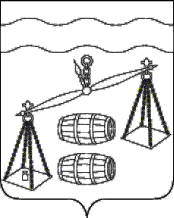 Администрация сельского поселения 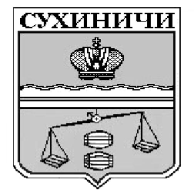 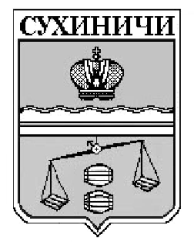 «Село Дабужа»Калужская областьП О С Т А Н О В Л Е Н И ЕРуководствуясь Федеральным законом от 06.10.2003 N 131-ФЗ "Об общих принципах организации местного самоуправления в Российской Федерации", руководствуясь Уставом Сельского поселения «Село Дабужа», администрация СП «Село Дабужа» ПОСТАНОВЛЯЕТ:     1. Постановление администрации СП «Село Дабужа» от 05.08.2022  № 13 «Об утверждении Положения об определении мест и способов разведения костров, проведения мероприятий с использованием приспособлений для тепловой обработки пищи с помощью открытого огня, мест сжигания мусора, листвы на землях общего пользования на территории СП «Село Дабужа» отменить.    2. Данное постановление вступает в силу после обнародования.    3. Контроль за исполнением настоящего постановления оставляю за собой.Глава администрацииСП «Село Дабужа»                                                     В.В.Буренко                  от 31.10.2022г                      № 28О отмене постановленияадминистрации СП «Село Дабужа»О отмене постановленияадминистрации СП «Село Дабужа»